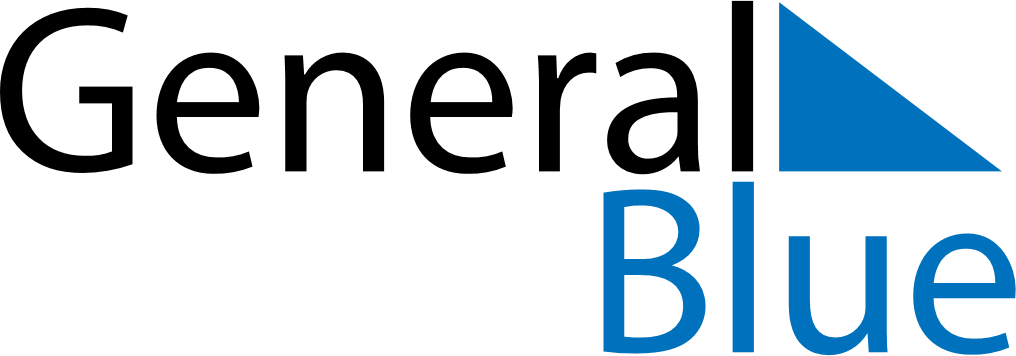 Quarter 3 of 2021SpainQuarter 3 of 2021SpainQuarter 3 of 2021SpainQuarter 3 of 2021SpainQuarter 3 of 2021SpainJuly 2021July 2021July 2021July 2021July 2021July 2021July 2021SUNMONTUEWEDTHUFRISAT12345678910111213141516171819202122232425262728293031August 2021August 2021August 2021August 2021August 2021August 2021August 2021SUNMONTUEWEDTHUFRISAT12345678910111213141516171819202122232425262728293031September 2021September 2021September 2021September 2021September 2021September 2021September 2021SUNMONTUEWEDTHUFRISAT123456789101112131415161718192021222324252627282930Jul 25: Santiago ApostolAug 15: AssumptionAug 16: Assumption (substitute day)